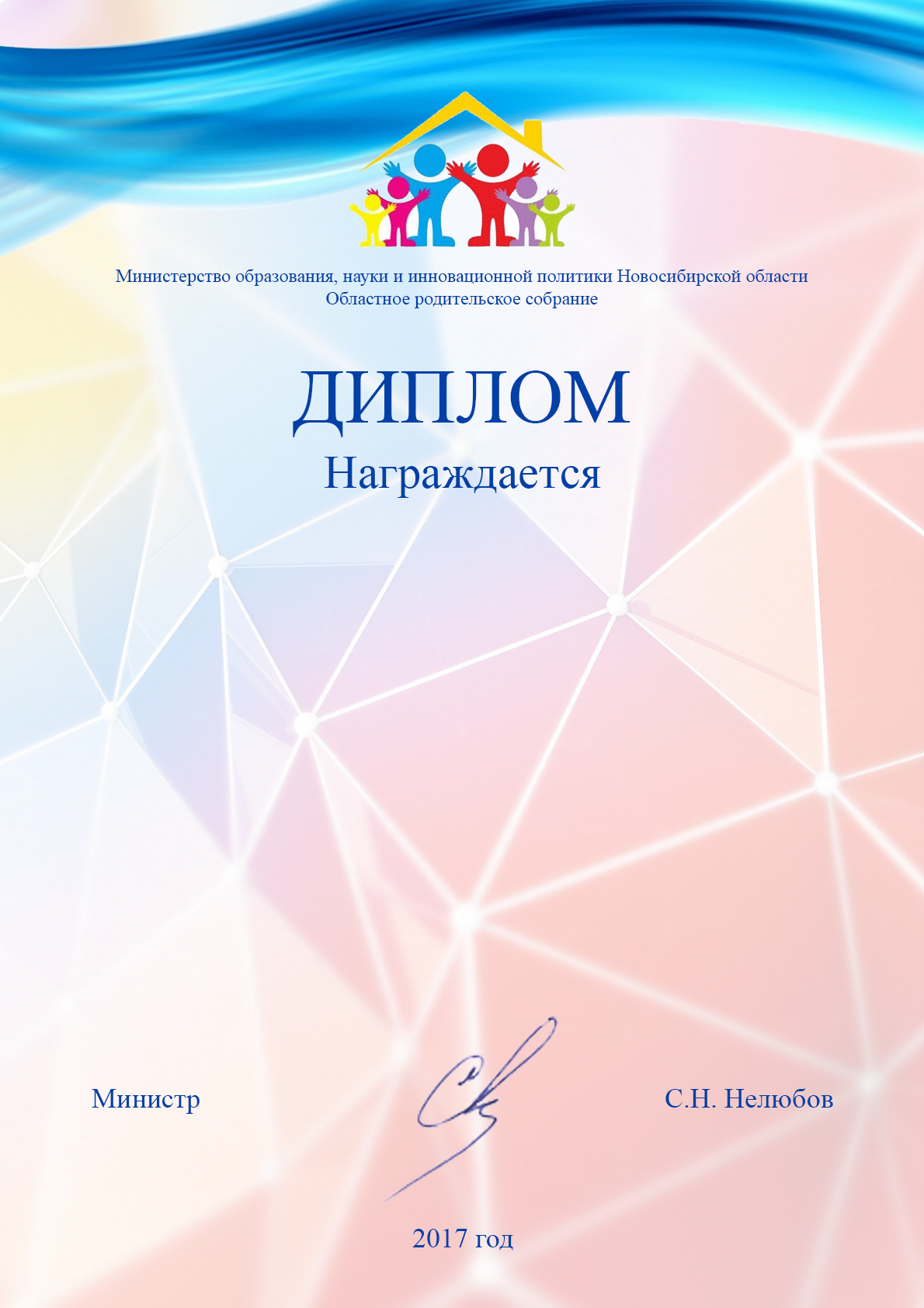 Ященко Галина ГеннадьевнаЗахарова Татьяна Анатольевна Тривоженко Екатерина ИвановнаПушкарева Ольга НиколаевнаМуниципальное казенное дошкольное образовательное учреждение – детский сад комбинированного вида №3 Барабинского района Новосибирской областиза участие в  I Областном конкурсе на лучшую организацию работы по взаимодействию с родительской общественностью «Семья – школа - социум»номинация «Открытая школа» 